Please complete both sides of this form and signConsent to Collect and Share DataInformation requested at registration with Lambeth Parent Forum is for the purposes of membership administration of Lambeth Parent Forum, informing members of Lambeth Parent Forum events and of other matters which may be of interest, and statistical monitoring.Any information you provide is confidential.  Your details and those of your child will not be shared with any other organisations unless you give specific permission for us to do so.  Special Category DataSome of the information requested is regarded as Special category Data under data protection legislation and we require your consent to process and store this information. It is important that we have your consent to hold and process your data so that you can benefit from the membership and the services that we offer.During your membership we would like to have your feedback on services, and to continue to invite you to Lambeth Parent Forum events.Please tick to indicate that you have read and agree to our rules of membership enclosed with this applicationSupporting families with children and young people with Special Educational Needs and Disabilities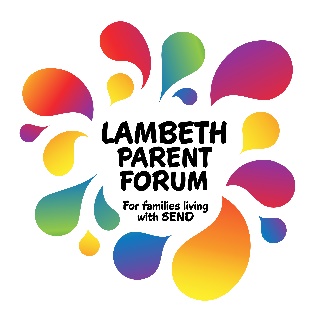 Supporting families with children and young people with Special Educational Needs and DisabilitiesLambeth Parent ForumOffice: 336 Brixton Road, SW9 7AAWebsite: www.lambethparentforum.comEmail: info@lambethparentforum.comTelephone: 07903 248077Membership Registration FormLambeth Parent ForumOffice: 336 Brixton Road, SW9 7AAWebsite: www.lambethparentforum.comEmail: info@lambethparentforum.comTelephone: 07903 248077Membership Registration FormLambeth Parent ForumOffice: 336 Brixton Road, SW9 7AAWebsite: www.lambethparentforum.comEmail: info@lambethparentforum.comTelephone: 07903 248077Membership Registration FormLambeth Parent ForumOffice: 336 Brixton Road, SW9 7AAWebsite: www.lambethparentforum.comEmail: info@lambethparentforum.comTelephone: 07903 248077Membership Registration FormLambeth Parent ForumOffice: 336 Brixton Road, SW9 7AAWebsite: www.lambethparentforum.comEmail: info@lambethparentforum.comTelephone: 07903 248077Membership Registration FormLambeth Parent ForumOffice: 336 Brixton Road, SW9 7AAWebsite: www.lambethparentforum.comEmail: info@lambethparentforum.comTelephone: 07903 248077Membership Registration FormYour NameEmail Address (or Postal Address if no email)Mobile NumberPostcodeChild's Date of Birth (Month & Year only)Child's Date of Birth (Month & Year only)mm/yyyymm/yyyy Nature of Need/Disability of Child/Young Person(Please tick all that apply)Autism/ASD (ASD, Asperger's, etc)Autism/ASD (ASD, Asperger's, etc)ADHDADHD Nature of Need/Disability of Child/Young Person(Please tick all that apply)Cerebral Palsy Cerebral Palsy Down's SyndromeDown's Syndrome Nature of Need/Disability of Child/Young Person(Please tick all that apply)Neurological condition (eg Motor Neurone/Duchennes)Neurological condition (eg Motor Neurone/Duchennes)Health Condition (eg Respiratory, Gastric, Diabetes)Health Condition (eg Respiratory, Gastric, Diabetes) Nature of Need/Disability of Child/Young Person(Please tick all that apply)Physical ImpairmentPhysical ImpairmentLearning DifficultiesLearning Difficulties Nature of Need/Disability of Child/Young Person(Please tick all that apply)Mental and/or Emotional DistressMental and/or Emotional DistressBehaviour DifficultiesBehaviour Difficulties Nature of Need/Disability of Child/Young Person(Please tick all that apply)Visual ImpairmentVisual ImpairmentHearing ImpairmentHearing Impairment Nature of Need/Disability of Child/Young Person(Please tick all that apply)Communication DifficultiesCommunication DifficultiesRare DisorderRare Disorder Nature of Need/Disability of Child/Young Person(Please tick all that apply)SWAN (Syndrome without a name)SWAN (Syndrome without a name)Global Development DelayGlobal Development Delay Nature of Need/Disability of Child/Young Person(Please tick all that apply)Sensory DifficultiesSensory DifficultiesUndiagnosedUndiagnosed Nature of Need/Disability of Child/Young Person(Please tick all that apply)OtherOtherIf other, please specifyIf other, please specifyIf other, please specifyIs there any other information about your child's need/disability that you would like us to know? I am a Parent/Guardian with Parental Responsibility for a child/young person with an additional need/disability I am a Parent/Guardian with Parental Responsibility for a child/young person with an additional need/disability I am a Parent/Guardian with Parental Responsibility for a child/young person with an additional need/disability I am a Parent/Guardian with Parental Responsibility for a child/young person with an additional need/disability I am a Parent/Guardian with Parental Responsibility for a child/young person with an additional need/disability I am a Parent/Guardian with Parental Responsibility for a child/young person with an additional need/disability I am a Parent/Guardian with Parental Responsibility for a child/young person with an additional need/disability I am a Parent/Guardian with Parental Responsibility for a child/young person with an additional need/disability How would you describe your ethnic background? Please select one answer only How would you describe your ethnic background? Please select one answer only How would you describe your ethnic background? Please select one answer only How would you describe your ethnic background? Please select one answer onlyWhiteMixed/Multiple ethnic groupsEnglish/Welsh/Scottish/Northern Irish/BritishWhite and Black CaribbeanIrishWhite and Black AfricanPolishWhite and AsianPortugueseAny other Mixed/Multiple ethnic backgroundGypsy or Irish TravellerAny other White backgroundAsian/Asian BritishBlack/African/Caribbean/Black BritishIndianCaribbeanPakistaniSomaliBangladeshiOther AfricanChineseAny other Black/African/Caribbean backgroundAny other Asian backgroundOther ethnic groupI do not wish an ethnic background to be recordedLatin AmericanArabOther ethnic groupI have read the Privacy Notice attached concerning data protection and consent to Lambeth Parent Forum holding and using the information provided on the Membership Registration FormI understand that I can withdraw consent for contact for future eventsI agree to abide by Lambeth Parent Forum Rules of MembershipSignature:Date: